Agenda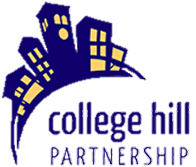 The College Hill PartnershipMonday March 12, 20182:30pm at CHP OfficeCollege Hill Partnership Mission StatementCollege Hill Partnership (CHP) is a non-profit organization that serves as the leader in revitalization and promotion of the College Hill area, an urban neighborhood community.  The scope of its mission includes promoting healthy neighborhood businesses and housing enhancement; strengthening collaboration and pride; developing public/private partnerships; and serving as an advocate for addressing area concerns.Call to orderApproval of minutes - February 2018New Business including:Resolution approving plans for hose and reel for Petterson PlazaResolution approving plans for additional trash bins in upper Hill area$1600 per bin Resolution approving a planting budget for Spring 2018Discussion: Request city take away overnight parking in lot West of College Street Resolution to adopt board responsibility formsResolution to establish dues for 2018/2019 membershipDiscussion: Creating vision College HillCollege Hill PartnershipUpdated Business including:Thank You Students Event: April 21Mixed-Use Project Next Iteration of Project: Brent Dahlstrom Reports of the Executive OfficersPresident - Andy FuchtmanFinancial Officer - Doug Johnson Reports of Executive Director Kathryn Sogard (Written and attached)	Beautification (Vaughn Griffith)Committee ProgressSee Coordinator's Notes (for additional updates contact Kathryn)AdjournNext meeting will be the Annual Meeting, Monday April 9th, time 6:00pm, at Octopus.